ЦЕНЫ НА дополнительные УСЛУГИСанаторий «Солнечный»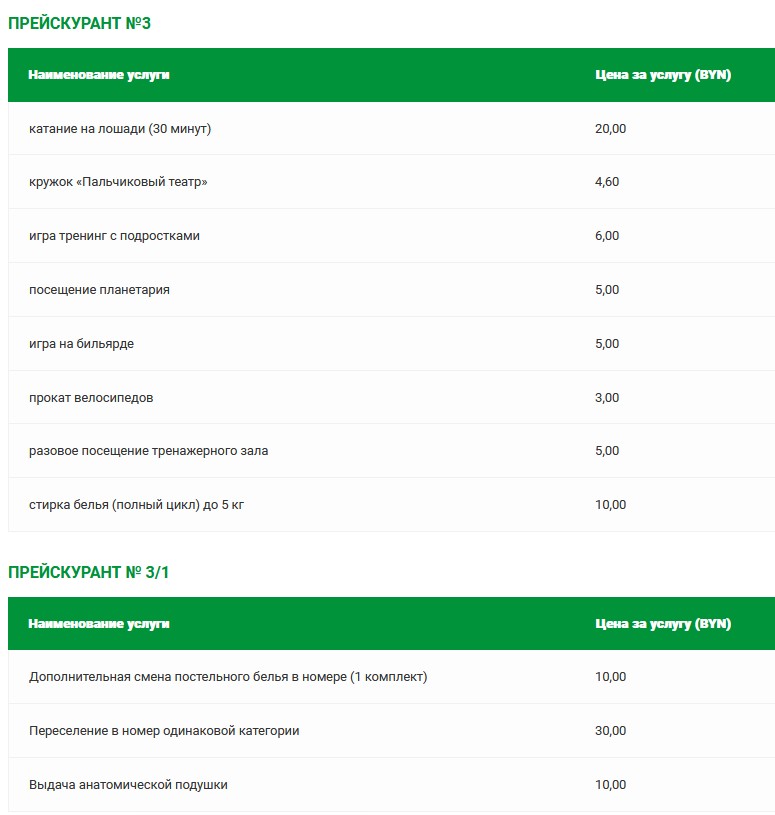 